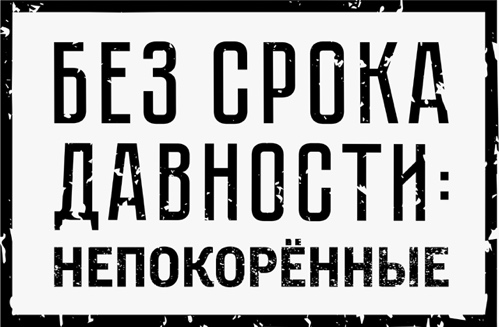 ВСЕРОССИЙСКИЙ МЕДИАКОНКУРС «БЕЗ СРОКА ДАВНОСТИ: НЕПОКОРЁННЫЕ» - ОТВЕТ НАЦИЗМУг. Москва                                                                                                             21 июня 2022 годаПодростки, увлеченные экранным творчеством, из 58 региональных кино- и медиастудий нашей страны сняли 149 медиаработ о мирных советских жителях, которые стали жертвами гитлеровской политики массового уничтожения людей в годы Великой Отечественной войны 1941-1945 г.г. 16 лучших фильмов вошли в Киноальманах, презентация которого состоялась в Москве 21 июня 2022 года в 15.00 часов в Белом зале Дома кино. 90 авторам лучших медиаработ был присвоен статус медиалидеров. Фильмы, вошедшие в Киноальманах, были удостоены государственного хранения в Российском государственном архиве кинофотодокументов и рекомендованы Министерству Просвещения РФ к показу в школах на исторических киноуроках. Идея проведения Всероссийского заочного конкурса подростковых медиаработ «Без срока давности: непокорённые» пришла как логичное противодействие попыткам фальсификации событий и истории Второй мировой и Великой Отечественной войн (ВОВ). Съемка самими подростками видеопродукции о мирных советских жителях, которые стали жертвами гитлеровской политики массового уничтожения людей в годы ВОВ, позволяет не просто сохранять и беречь историческую память о трагедии мирного населения СССР, но и осмысливать события прошлого. Конкурс направлен на наполнение медиапространства контентом, препятствующим искажению истории СССР в период ВОВ. Впервые Российский государственный архив кинофотодокументов (РГАКФД) предоставил юным авторам фильмов видеохронику, которой нет в свободном доступе в Интернете. Это позволило не только дополнить фильмы подлинными кадрами ВОВ, но и прочувствовать всю степень трагических событий.Конкурс проводился с февраля по апрель 2022 года. Перед подростками стояла задача снять медиаработы в форматах видеоэссе, буктрейлера или видеостихотворения по одной из номинаций: «Заплакала земля…», «Спрячь, мамочка, меня», «Его уважали в отряде», «Жизнь как подвиг». На конкурс поступило 149 медиаработ из 35 регионов России, публичный просмотр которых доступен по ссылке - http://непокорённые.рф.В Киноальманах вошло 16 лучших фильмов Конкурса - https://clck.ru/qKBZN:«СЛЁЗЫ ХАТЫНИ», студия "Будь в теме", Хабаровский край, п. Чегдомын;«ЕВА СЭПЕШИ: "У МЕНЯ НЕ БЫЛО СИЛ, НО Я НЕ ХОТЕЛА СДАВАТЬСЯ",  информационно-краеведческий клуб "Следопыт", Приморский край, г. Владивосток;«ПАРТИЗАНКЕ ТАНЕ», инклюзивная студия телевидения «Компас ТВ», Свердловская область,  г. Берёзовский;«ВИДЕОСТИХОТВОРЕНИЕ "ПО ОККУПИРОВАННОЙ", ДТО «Ракурс», г. Москва;«ВОСПОМИНАНИЕ МОЕЙ БАБУШКИ», видеостудия "Свет", Башкортостан, г. Уфа;«СПАСЕНИЕ», медиастудия "ДА" (Дети архива), Московская область, г. Красногорск;"БАЛЕРИНА ПОЛИТОТДЕЛА", творческая мастерская «Династия» имени Павла Кадочникова, г. Санкт-Петербург;«ИСТОРИЯ ИЗ КОРОБКИ», студия «Мобильный журналист», Ставропольский край, Ставрополь;«ЧУЛОЧКИ», детская киностудия "Ракурс", Удмуртская Республика, г. Ижевск;«ГОРЬКАЯ ПАМЯТЬ БЛОКАДЫ», медиацентр "116 NEWS", г. Санкт-Петербург;«МАЛЕНЬКИЕ ВЗРОСЛЫЕ ДЕТИ», студия «Первый лицейский», Ставропольский край, г. Ставрополь;«НЕПОБЕДИМЫЕ», индивидуальный участник Иван Левшин, г. Москва;«ОСВЕНЦИМ», студия «Совёнок», Ленинградская область, г. Сланцы;«ТРУД ВО БЛАГО ЖИЗНИ», школа журналистики «Основа», Кемеровская область, Новокузнецк;«ОЙ, МИШКА», индивидуальный участник Яна Анциферова, г. Москва;«НЕСЛУЧАЙНАЯ ВСТРЕЧА», индивидуальный участник Алиса Павлова, Московская область, г. КоломнаАвторы фильмов Киноальманаха были приглашены в Москву на Презентацию, которая состоялась 21 июня в Москве в Доме кино и 22 июня на городском экране архитектурно-скульптурной композиции «Монумент Фронтовому Кинооператору», расположенной в г.о. Красногорск Московской области. Авторам лучших медиаработ был присвоен статус медиалидеров. Фильмы, вошедшие в Киноальманах, были удостоены государственного хранения в Российском государственном архиве кинофотодокументов, а также размещены для публичного просмотра на сайте Федерального проекта «Без срока давности». Подборка лучших конкурсных фильмов про фашистскую оккупацию на территории советской Белоруссии была торжественно передана в Белорусский государственный архив кинофотофонодокументов (БГАКФФД).Список фильмов, переданных в Белорусский государственный архив кинофотофонодокументов:«ИСТОРИЯ ИЗ КОРОБКИ», студия «Мобильный журналист», Ставропольский край, Ставрополь; «ПОСЛЕДНИЕ СВИДЕТЕЛИ. СОЛО ДЛЯ ДЕТСКОГО ГОЛОСА», Детская телестудия «Кнопка», г. Тверь; «СЛЁЗЫ ХАТЫНИ», студия "Будь в теме", Хабаровский край, п. Чегдомын, «ВИДЕОСТИХОТВОРЕНИЕ "ПО ОККУПИРОВАННОЙ", ДТО «Ракурс», г. Москва, «ТИХОН БАРАН. ПОДВИГ ЮНОГО СУСАНИНА», ДТО «Ракурс», г. Москва; «ДНЕВНИК ПАМЯТИ»; Студия молодежных ТВ программ, с. Новый Быт, Московская область; «ХАТЫНСКАЯ ПОВЕСТЬ», Студия 56 ТВ, г. Санкт-Петербург; «СЛЕЗЫ  ХАТЫНИ», Студия 56 ТВ, г. Санкт-Петербург; «СПАСЕНИЕ», медиастудия "ДА" (Дети архива), Московская область, г. Красногорск; «ОСВЕНЦИМ», студия «Совёнок», Ленинградская область, г. Сланцы; «ПОДВИГ ВО ИМЯ ЖИЗНИ», Студия «Образы», с. Анисимовка Приморского края;  «НЕПРОЖИТОЕ ДЕТСТВО»,  Индивидуальный участник Кудашкин Семён Константинович, г. Москва; «А Я СМОГУ?», Студия «Громко!», г. Екатеринбург.Фильмы рекомендованы Министерству Просвещения Российской Федерации к показу в школах на исторических киноуроках. Организатор конкурса – Межрегиональная общественная организация «Детское медийное объединение «Бумеранг». Конкурс проводился при поддержке Фонда президентских грантов, Союза кинематографистов России, Российского государственного архива кинофотодокументов, Общероссийского общественного движения по увековечению памяти погибших при защите Отечества «Поисковое движение России».	Ссылки на материалы о проекте:сайт конкурса – http://непокорённые.рф/,киноальманах - https://clck.ru/qKBZN; видеоматериалы к Презентации  киноальманаха - https://clck.ru/reARG; ролик о проекте - https://clck.ru/reBUk; ссылка на фотоальбом - https://clck.ru/reAAf.Контакты организатора конкурса: тел. 8-495-606-06-25,  email: hello@forumbumerang.ru